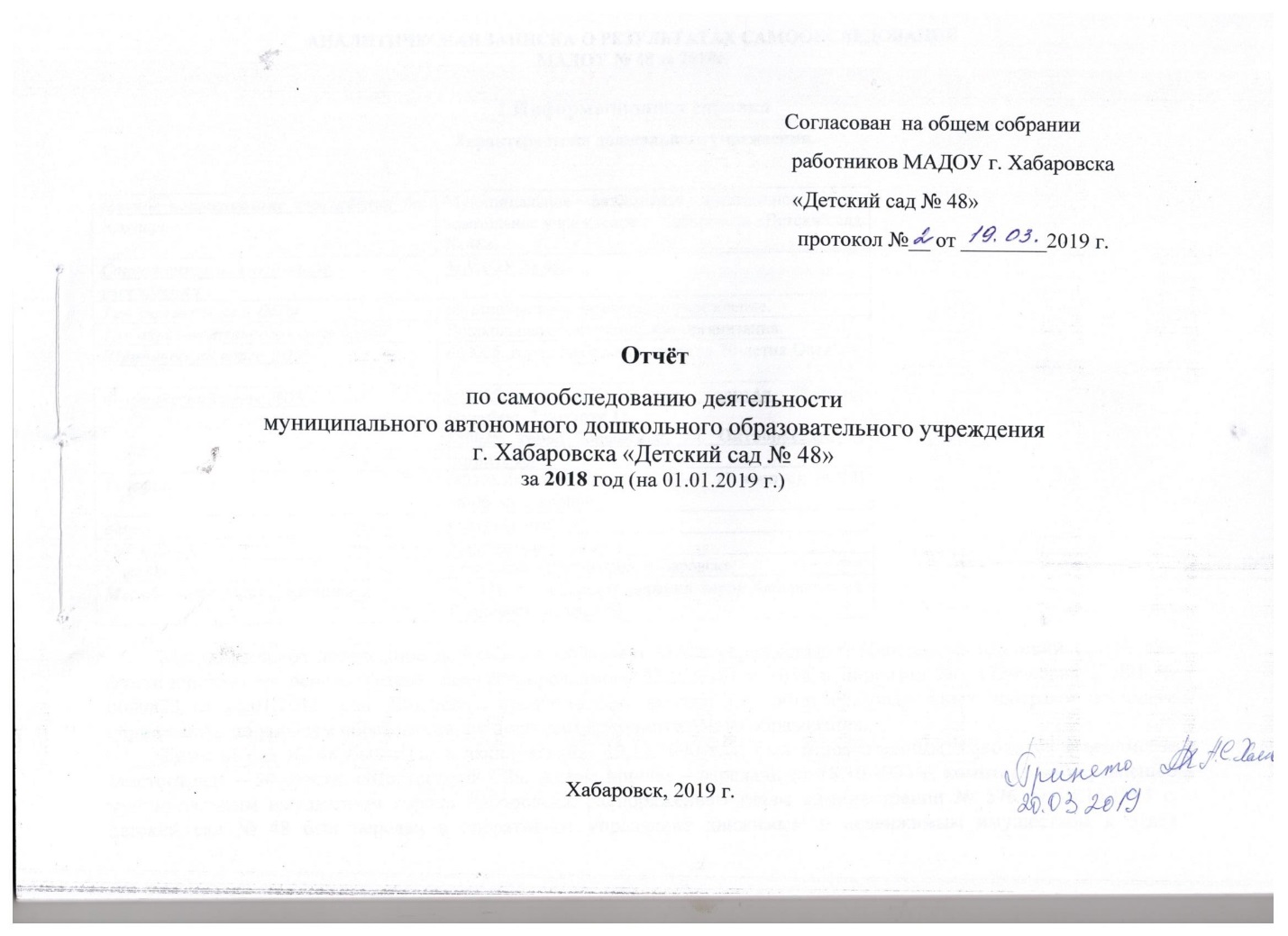 АНАЛИТИЧЕСКАЯ ЗАПИСКА О РЕЗУЛЬТАТАХ САМООБСЛЕДОВАНИЯМАДОУ № 48 за 2018г.1.Информационная справкаХарактеристика дошкольного учреждения.Муниципальное автономное дошкольное образовательное учреждение г. Хабаровска «Детский сад № 48» функционирует на основе Устава, зарегистрированного 02.10.2017 г. года и лицензии №  1729 серия 27Л01 № 0000823 от 14.01.2015 года. Лицензией предусмотрена реализация  общеобразовательных программ по видам образования, по уровням образования, по подвидам дополнительного образования.Детский сад № 48 был сдан в эксплуатацию 19.12.1990 г. и был ведомственным, находился в ведомстве Мостоотряда – 50 треста: «Мостострой – 8». Актом приема – передачи от 18.10.1994 г. комитета по управлению муниципальным имуществом города Хабаровска, распоряжением главы администрации № 576 от 14.10.1994 г. детский сад № 48 был передан в оперативное управление движимым и недвижимым имуществом в отдел образования краснофлотского района города Хабаровска. Полномочия учредители от имени городского округа «город Хабаровск» осуществляется управлением образования администрации города Хабаровск, уполномоченного осуществлять функции контроля и регулирования деятельности Учредителя, исходя из цели его создания, расположенного по адресу: ул. Владивостокская, д.57, город Хабаровск, 680021, тел.:  ( 4212) 32-89-07.На основании постановления администрации города Хабаровска от 31.05.2017 г. № 1737 «О реорганизации муниципального автономного дошкольного образовательного учреждения детского сада № 48 путем присоединения к нему муниципального бюджетного дошкольного образовательного учреждения детского сада № 16» детский сад № 48 стал правопреемником всех прав и обязанностей детского сада № 16. С этого времени детский сад № 48 стал состоять из 2-х корпусов.МАДОУ № 48 обеспечивает разностороннее развитие детей в возрасте от 2 до 8 лет с учетом их возрастных индивидуальных особенностей по основным направлениям: физическому развитию, социально-коммуникативному развитию, речевому развитию, художественно-эстетическому развитию, познавательно-исследовательской деятельности.      Муниципальное автономное дошкольное образовательное учреждение г. Хабаровска «Детский сад № 48» работает по графику пятидневной рабочей недели с 700 часов до 1900 часов. Выходные дни – суббота, воскресенье. Муниципальное автономное дошкольное образовательное учреждение детский сад № 48 (1 корпус). от 2 лет до 3 лет – 1 группаот 3 лет до 7 лет – 7 группНаполняемость по группам в соответствии с возрастом составляет:ясли – 33 ребенкасад- 251 детей Всего 284 воспитанников.        Муниципальное автономное дошкольное образовательное учреждение детский сад № 48 (2 корпус). Дата функционирования: 01.03.2009 г.Контактный телефон (факс): 48-06-35Почтовый адрес: 680025 г. Хабаровск, ул. Октябрьская,12Режим работы ДОУ: с 07.00 час. –до19.00 час.; 5-дневная рабочая неделя, выходные: суббота, воскресенье.Количество, характеристика групп: всего 5 групп. Из них1 группа общеразвивающей направленности для детей раннего возраста от 2-х до 3 лет и 4 группы общеразвивающей направленности для детей дошкольного возраста от 3-х до 7 лет.Общее количество детей: плановая наполняемость– 158 человек                                            фактическая наполняемость – 161 человека.от 2 лет до 3 лет – 1 группаот 3 лет до 7 лет – 4 группНаполняемость по группам в соответствии с возрастом составляет:ясли – 24 ребенкасад- 137 детей Всего 161 воспитанников.        I. Аналитическая часть.Целями проведения самообследования ДОУ являются обеспечение доступности и открытости информации о деятельности ДОУ, подготовка отчета о результатах самообследования. В процессе самообследования были проведены оценка образовательной деятельности, системы управления ДОУ, содержания и качества подготовки воспитанников, организация воспитательно-образовательного процесса, анализ движения воспитанников, качества кадрового, учебно-методического, библиотечно-информационного обеспечения, материально-технической базы, функционирования внутренней системы оценки качества образования, анализ показателей деятельности ДОУ. Анализ показателей деятельности свидетельствует о результативности ДОУ в предоставлении образовательных услуг.II. Результаты анализа показателей деятельности.Оценка образовательной деятельностиВ ДОУ созданы организационно-методические условия для решения задач по охране жизни и укрепления здоровья детей; обеспечения интеллектуального, личностного и физического развития ребенка; приобщения детей к общечеловеческим ценностям; взаимодействия с семьей для обеспечения полноценного развития ребенка.Основная общеобразовательная программа дошкольного образования (ООП ДО) ДОУ реализуется в полном объеме.Осуществление образовательного процесса с дошкольниками как организация специфически детских видов деятельности (игровой, двигательной, коммуникативной, познавательно-исследовательской, чтения художественной литературы, продуктивной, музыкально-художественной, трудовой)» соответствует предъявляемым требованиям.Проектирование образовательного процесса осуществляется через описание специфически детских видов деятельности. Педагоги интегрируют различные виды детской деятельности в рамках одной образовательной ситуации (темы недели, проекта).Представленные в образовательном процессе формы взаимодействия с детьми полностью соответствуют возрастным возможностям детей, учитывают детские интересы и потребности, стимулируют детей на проявление инициативности, активности и самостоятельности.Воспитатели, при организации воспитательно-образовательного процесса, учитывают психофизические особенности детей своего возраста и в соответствии с этим подбирают методические пособия и игровые материалы.Педагоги ДОУ используют в своей работе современные инновационные методики и технологии, такие как:В области физического развития – геокешинг, черлидинг, игровой стрейчинг, динамические часы, су-джок, гимнастика пробуждения после сна, система мер закаливания, дорожки здоровья.В области художественно – эстетического развития – нетрадиционные техники рисования (рисование пальчиками/ладошками/мятой бумагой/песком/солью/ватными дисками и палочками и т.д.; пластилинография; кляксография; использование техники «набрызг», фроттаж); музыкально - театрализованная деятельность; мастер-классы для детей и родителей по бумагопластике; мастер – классы для педагогов по изодеятельности и использованию нетрадиционных техник и т.д.В области социально – коммуникативного развития – технология «Сказочные лабиринты игры» В.В Воскобовича, проведение социальных акций с привлечением к участию родителей и воспитанников («Береги природу», «Красота поселка» и т.д.).В области речевого развития – технологии проблемного обучения; артикуляционная и дыхательная гимнастики; технология «скрайбинг» (визуализация сложного содержания простым способом, во время которого происходит зарисовка образов и т.д.); мнемотехника (например, в форме коллажа).В области познавательного развития – технология ТРИЗ; технологии проектной деятельности, личностно-ориентированные технологии, технология исследовательской деятельности.             А также передовой опыт своих коллег, современное оборудование.Для того чтобы обеспечить всестороннее развитие каждого ребёнка, способствовать воспитанию их активной жизненной позиции, помимо основной образовательной программы, нами реализуются проекты как краткосрочные, так и долгосрочные, в реализации которых вовлечены и воспитанники, и законные представители.     Система управления ДОУУправление ДОУ осуществляется с главой 3 Федерального закона РФ «Об автономных учреждениях» от 03.11.2006 г. №174-ФЗ, Федеральным законом РФ «Об образовании в Российской Федерации» от 29.12.2012 г. №273-ФЗ с учётом особенностей, установленных Уставом ДОУ.Коллегиальными органами управления ДОУ являются: общее собрание работников, Наблюдательный совет, педагогический совет и Попечительский совет.Порядок выборов, деятельности органов самоуправления определяются Уставом МАДОУ и регламентируются локальными актами.Непосредственное управление деятельностью ДОУ осуществляет заведующий Байдина Елена Анатольевна, образование высшее педагогическое, высшая квалификационная категория, в данной должности –8 лет, назначается на должность и освобождается от должности Учредителем. Заведующий осуществляет непосредственное руководство детским садом и несет ответственность за деятельность учреждения.Организационно-правовое обеспечение деятельности дошкольного учреждения. Все нормативные локальные акты в части содержания образования, организации образовательного процесса в учреждении имеются в наличии. Право на ведение образовательной деятельности, государственный статус Учреждения подтверждается следующими документами:Лицензия на образовательную деятельность № 1729, серия 27Л01 № 0000823 от 14.01.2015 года, выданная Министерством образования и науки Хабаровского края, сроком – бессрочно.Устав Учреждения утвержден приказом управления образования от 20.06.2017 г. №7                Управление в ДОУ осуществляется комплексно, т.е. выполняются все функции управленческой деятельности в своей взаимосвязи: аналитико-диагностическая, мотивационно-стимулирующая, планово-прогностическая, организационно-исполнительская, контроль-оценочная, регулятивно-организационная.Развиваются демократия и самоуправление через делегирование полномочий, что в большей в мере привлекает к управленческой деятельности воспитателей и специалистов. Механизм управления нацелен на обеспечение единства действий, координации и согласованности всех субъектов образовательного процесса: детей, родителей и педагогов, а также на стимулирование деятельности сотрудников, экономию ресурсов и времени. Создана атмосфера, в которой приоритет отдается гуманным отношениям, доверию, возможностям личностного роста.Все это позволяет успешнее прогнозировать и обеспечивать личностный рост взрослых и детей и проектировать дальнейшие перспективы развития ДОУ.В ДОУ практикуется: материальная и моральная поддержка инициативы работников, на основе реализации стимулирующей функции оплаты труда.Однако, отмечается недостаточная готовность и компетентность родителей в управление качеством образования детей. В связи с чем, важно организовать открытый диалог по обсуждения существующих проблем с целью укрепления доверия между организацией и общественностью и получения взаимовыгодного результата.Структура управления:Вывод: В ДОУ создана структура управления в соответствии с целями и содержанием работы учреждения.Содержание и качество подготовки воспитанников Анализ результатов выполнения образовательной программы по всем направлениям развития детей – социально-коммуникативному, познавательному, речевому, художественно-эстетическому, физическому развитию.Образовательная деятельность в ДОУ осуществляется по основной образовательной программе дошкольного образования (далее – Образовательная программа), разработанной в соответствии с федеральным государственным образовательным стандартом дошкольного образования и с учетом примерной основной образовательной программы дошкольного образования «От рождения до школы» (под ред. Н.Е. Вераксы, Т.С.Комаровой, М.А. Васильевой. - М.: Мозаика - Синтез, 2016). Содержание ООП включает совокупность образовательных областей «Физическое развитие», «Познавательное развитие», «Речевое развитие», «Художественно-эстетическое развитие», «Социально-коммуникативное развитие», которые обеспечивают разностороннее развитие детей с учетом их возрастных и индивидуальных особенностей по основным направлениям развития.При разработке ООП и организации образовательного процесса ДОУ ориентируется также на парциальные программы, обеспечивающие максимальное развитие психологических возможностей личностного потенциала дошкольников, такие как:«Здоровье» (В.Г. Алямовская);«Физическая культура дошкольника» (Л.Д. Глазырина);«Обучение плаванию в детском саду» (Т.И. Осокина);«Основы безопасности детей дошкольного возраста» (Р.Н. Стеркина);«Программа развития речи детей дошкольного возраста в детском саду» (О.С. Ушакова);«Я-Ты-Мы. Программа социально-эмоционального развития дошкольников»» (О.Л. Князева);«Ладушки» (М.И. Каплунова, И.А. Новоскольцева);«Приобщение к истокам русской народной культуры» (О.Л. Князева, М.Д. Маханева)В образовательном процессе также используется региональный компонент – программа «Маленькие дальневосточники (региональный компонент)» (Л.А. Кондратьева).Образовательная программа реализуется с учетом возрастных, индивидуальных особенностей детей. Максимальный объем нагрузки регулируется учебным планом в соответствии с требованиями ФГОС и санитарно-эпидемиологическими правилами и нормативами СанПиН. Учебный план утвержден руководителем учреждения, педагогическим коллективом ДОУ.Образовательная программа реализуется в процессе разнообразной детской деятельности (игровой, коммуникативной, трудовой, познавательно-исследовательской, продуктивной, музыкально-художественной, чтения художественной литературы). Целью образовательного процесса ДОУ является создание условий для максимального раскрытия индивидуального потенциала ребенка, открывающего возможности его активной и успешной жизнедеятельности в сообществе детей и взрослых. Целью ООП является создание благоприятных условий для полноценного проживания ребенком дошкольного детства, формирование основ базовой культуры личности, всестороннее развитие психических и физических качеств в соответствии с возрастными и индивидуальными особенностями, подготовка к жизни в современном обществе, к обучению в школе, обеспечение безопасности жизнедеятельности дошкольника.Результаты обследования детей показаны в диаграмме: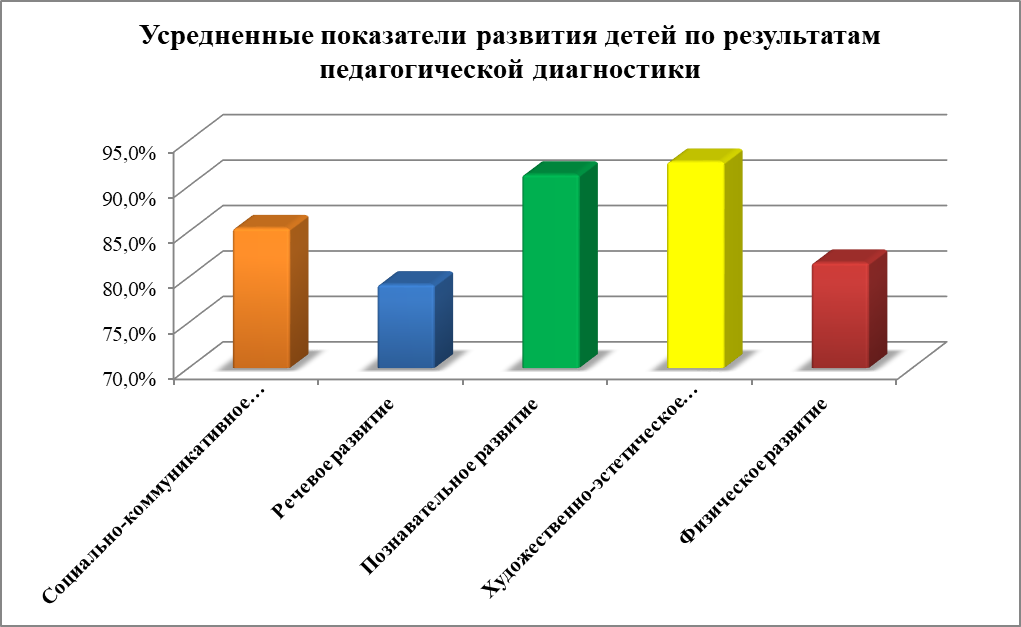 Мониторинг освоения образовательной программы дошкольного образования (итоговые результаты педагогической диагностики) в группах детей старшего дошкольного возраста – подготовительных к школе группах показывают уровень освоения детьми образовательной программы от 83 до 94 процентов. Сравнительный анализ результатов освоения Образовательной программы на начало и конец учебного года показал положительную динамику в освоении программных задач по образовательным областям.1.3. Готовность детей к обучению в школе характеризует достигнутый уровень психологического развития накануне поступления в школу. Результаты мониторинга готовности воспитанников к учебной деятельности (итоговые результаты психолого-педагогической диагностики) показывают, что высокий уровень готовности к школе достигнут в 2017-2018 гг. у 46 % детей, средний уровень – у 50% детей. Низкий уровень готовности к школе показали 4% детей.В целом результаты мониторинга показали успешность освоения детьми программы с учетом образовательных областей, а также развитие интегративных качеств у дошкольников. Количество детей с высоким уровнем развития выросло на 4%, со средним – на 5 %, а количество детей с низким уровнем развития сократилось до 4%.Одним из направлений деятельности ДОУ является также осуществление квалифицированной коррекции общего недоразвития речи дошкольников в рамках логопедического пункта. На высоком профессиональном уровне учителем – логопедом проводится коррекционная работа с детьми, имеющими проблемы в речевом развитии. Ежегодно в логопункт зачисляются до 30 детей, имеющих различные нарушения речи. В конце учебного года 85% детей выпускаются с чистой речью, и 15 % детей, требующих автоматизации.На логопедическом пункте используется авторская программа «Преодоление фонетико-фонематического недоразвития речи у дошкольников» Г.В. Чиркиной, Т.Б.Филичевой. Выполнение требований к условиям реализации программы ДОУ в течение учебного года обеспечивают полноценное развитие личности детей во всех основных образовательных областях, в сферах социально-коммуникативного, познавательного, речевого, художественно - эстетического и физического развития детей.Положительная динамика в развитии воспитанников ДОУ обеспечивается за счёт использования педагогами эффективных образовательных технологий, учёта индивидуальных и возрастных особенностей детей.Достижения воспитанников ДОУ.Характеристика дополнительных образовательных и иных услуг.Вариативность образовательных услуг в ДОУ заключается в оказании дополнительных образовательных услуг, реализующихся через секционную, студийную и кружковую деятельность (индивидуальная и подгрупповая), которая проводится в свободное от занятий время.Учреждение предоставляет дополнительные образовательные услуги в целях расширения спектра образовательных услуг, развития интеллектуальных и творческих способностей детей, наиболее полного удовлетворения образовательных потребностей воспитанников, обеспечению их готовности к самостоятельной жизни в обществе. На базе ДОУ функционируют бесплатные кружки и секции, такие как:- фольклорная группа «Ладушки»;- спортивная секция «Игровой стрейчинг».Платные дополнительные образовательные услуги включают в себя реализацию образовательных программ за пределами основной образовательной программы.Учитывая запросы родителей и интересы детей ДОУ осуществляет дополнительные образовательные услуги для детей, которые оказывают не только педагоги детского сада, но и специалисты образовательных учреждений социума.Детям в учреждении предлагается широкий спектр дополнительных платных образовательных услуг:- кружок дошкольного обучения (для детей 5-7 лет)- восточные единоборства (каратэ) (для детей 4-7 лет)- изобразительное искусство (для детей 3-7 лет)- плавание (для детей 4-7 лет)- танцы (для детей 4-7 лет)Организация дополнительных образовательных услуг позволяет более эффективно решать задачи адаптации ребёнка к жизни в обществе, использовать максимум возможностей для развития индивидуальных способностей и возможностей дошкольников.Качество кадрового обеспеченияОбразовательная работа в учреждении направлена не только на освоение образовательной программы, на успешную социализацию детей, на сохранение и укрепление здоровья воспитанников, а также и на раскрытие потенциала каждого педагога и воспитанника, что осуществляется посредством участия педагогов и детей в мероприятиях различного уровня.Штат сотрудников укомплектован квалифицированными специалистами.Специалисты систематически повышают свою квалификацию через курсовую подготовку, семинары, занимаются самообразованием.Участвуют на методических площадках разного уровня. Общее число педагогических работников - 31 человек, из нихстарший воспитатель - 2;воспитателей - 24;музыкальный руководитель - 1;педагог - психолог - 1;инструктор по физической культуре - 1;инструктор по плаванию – 1учитель-логопед - 1;Многие педагоги ДОУ награждены грамотами различного уровня.Отличительная особенность коллектива нашего ДОУ - восприимчивость ко всему новому в области воспитания и образования, постоянный интерес к опыту своих коллег. Педагоги ведут творческий поиск.Коллектив объединен едиными целями и задачами и имеет благоприятный психологический климат. Характеристика педагогических кадров по стажу работы:                                                             Характеристика педагогических кадров по возрасту:                                                                    Характеристика педагогических кадров по уровню образования:                                            Характеристика педагогических кадров по квалификационным категориям:Прослеживается тенденция увеличения процента педагогов, аттестованных на первую квалификационную категорию, что подтверждает системность и планомерность методической работы с кадрами и работы педагогов по самообразованию. МАДОУ укомплектовано педагогическими кадрами, имеющими высокий образовательный ценз.Курсовую подготовку в течение 3 лет прошли 100% педагогов. Повышение квалификации педагогических и руководящих кадров - одно из важнейших направлений совершенствования в трудовой деятельности. Педагоги и руководители ДОУ постоянно повышают свой профессиональный уровень. По всем показателям наблюдается положительная динамика участия педагогов в мероприятиях разного уровня: в научно-практических конференциях, семинарах, методических объединениях.                        Материально-техническое оснащение педагогического процесс .За дошкольным образовательным учреждением в целях обеспечения образовательной деятельности в соответствии с уставом закреплены объекты права собственности (здания, оборудование, а также другое необходимое имущество потребительского, социального, культурного и иного назначения).Дошкольное учреждение обеспечено необходимым оборудованием для полноценного функционирования. Материально-техническая база соответствует предъявляемым к ней требованиям. Бытовые условия в групповых помещениях и специализированных кабинетах соответствуют нормам СанПиН 2.4.1.3049-13.В детском саду созданы все необходимые условия для всестороннего развития детей, сохранения и укрепления здоровья. В зданиях имеются: 2 (два) музыкальных зала, 2 (два) методических кабинета, кабинет учителя-логопеда, кабинет педагога-психолога, 2 (два) медицинских кабинета (изоляторы).Медицинский кабинет ДОУ укомплектован медицинским оборудованием. В зданиях располагаются 13 групповых помещений, в состав каждого из них входят раздевальная, групповая, буфетная, туалетная. В 10 группах имеются спальни.Оборудование пищеблоков соответствует требованиям СанПиН.Развивающая предметно-пространственная среда в ДОУ содержательно насыщена, доступна, безопасна, вариативна, трансформируемая и полифункциональная, соответствует возрастным возможностям детей, организована с учетом потребностей воспитанников, отвечает их возрастным особенностям, пересмотрена с учетом ФГОС ДО.Развивающее окружение инициирует познавательную и творческую активность детей, предоставляет ребенку свободу выбора форм активности, обеспечивает содержание разных форм детской деятельности, безопасна и комфорта, соответствует интересам, потребностям и возможностям каждого ребенка, обеспечивает гармоничное отношение с окружающим миром.В групповых помещениях, в соответствии с современными требованиями к организации развивающей предметно-пространственной среды и требованиями основной образовательной программы, оборудованы уголки для организации разнообразной детской деятельности (как самостоятельной, так и совместной с воспитателем).Логопедический кабинет оборудован необходимым инвентарем для преодоления нарушений в речевом развитии у детей.Музыкальные залы оснащены различными музыкальными инструментами, дидактическим и игровым оборудованием, спортивными комплексами, учебными пособиями, что позволяет варьировать и сочетать различные виды детской деятельности. Также в распоряжении педагогов находится специализированное оборудование: музыкальные центры, магнитофоны, микрофоны, музыкальные инструментами.Физкультурные залы оснащены спортивным оборудованием для проведения физкультурных занятий и мероприятий, детскими спортивными тренажерами и необходимой методической литературой.В 1 корпусе ДОУ имеется бассейн, который оснащен необходимым оборудованием и инвентарем для проведения занятий по обучению плаванием.Среда ДОУ оснащена в достаточной степени информационно-техническими средствами: мультимедийными комплектами, телевизорами, которые используются педагогами при организации образовательного процесса. Территория по периметру ограждена забором. Озеленение деревьями и кустарниками проводится с учетом климатических условий. Для защиты детей от солнца и осадков на территории каждой групповой площадки установлены теневые навесы. На территории детского сада имеются зоны для проведения образовательной деятельности на прогулке: физкультурно-спортивные площадки со спортивным оборудованием, клумбы, цветники, огороды, центры для экспериментирования с водой и песком, т.д.В Учреждение созданы условия для организации работы по охране и укреплению здоровья детей: имеются медицинские блоки, которые оснащены медицинским оборудованием в соответствии с требованиями санитарно-гигиенических правил: имеется необходимая мебель и медицинский инструментарий. Медицинское обслуживание детей обеспечивают врачи и медицинские сестры ГБУЗ «Детская поликлиника № 3»».Более подробно материально-техническое оснащение кабинетов и помещений ДОУ размещено на сайте ДОУ в разделе «Материально-техническое обеспечение и оснащенность образовательного процесса» (http://madou-48.ru/ ).Дошкольное образовательное учреждение финансируется за счет средств муниципального бюджета, актуальным остаётся вопрос привлечения дополнительных финансовых средств для осуществления поставленных задач за счёт расширения спектра дополнительных платных услуг, участия ДОУ в программах, конкурсах с материальным призовым фондом.Сравнительный анализ результатов состояния учебно-методической базы ДОУ показал, насколько улучшилось оснащение за последние годы. Благодаря помощи родителей, в каждой группе имеется магнитофон, телевизор, дидактические, настольно-печатные игры. Много собрано литературы для взрослых и детей, энциклопедические книги. Во всех возрастных группах в наличии настольные, напольные конструкторы, лего-конструкторы.Но, несмотря на то, что сделано уже многое, задачи оснащения предметно-развивающей среды ДОУ остается одной из главных. В группах необходимо продолжать обновлять строительные модули и игровые уголки, пополнять дидактические и развивающие игрыМетодическое обеспечение образовательного процесса в МАДОУ № 48.Программа «От рождения до школы» под ред. Н.Е. Вераксы, Т.С.   Комаровой, М.А. Васильевой;Образовательная область «Физическое развитие»«Здоровье» В.Г.Алямовская;«Физическая культура — дошкольникам» Л.Д. Глазырина;«Основы безопасности детей дошкольного возраста» Р.Н.Стеркина;«Здравствуй» Оздоровительно-развивающая программа. М.Л. Лазарев.«Обучение детей плаванию» ОсокинаОбразовательная область «художественно-эстетическое развитие»Программа развития речи детей дошкольного возраста в детском саду. О.С.УшаковаЯ-ТЫ-МЫ. Программа социально-эмоционального развития дошкольников. О.Л. Князева.«Ладушки» И.М. Каплунова, И.А. Новоскольцева;«Приобщение к истокам русской народной культуры» О.Л.Князева, М.Д Маханева.Парциальная программа «Добро пожаловать в экологию» О.А. Воронкевич.Электронный каталог изданий, содержащихся в фонде библиотеки учреждения.СД диски: «Праздник каждый день» — аудио приложение к конспектам музыкальных занятий по всем возрастным группам (16 дисков).СД диски: «Зимняя фантазия» «Я живу в России» «Музыка и чудеса» «Карнавал сказок» «Левой —правой» «Хи-хи-хи да ха-ха-ха» «Цирк, цирк, цирк» «Классическая музыка из кинофильмов» «Отрада» русские народные песни «Оркестр народных инструментов» «Инструменты симфонического оркестра» «С Рождеством» «Любимые мелодии» классическая музыка «У самого синего моря» музыка Евгения Крылатова «Прикоснись к природе» «Вот малыш и звери, которые его окружают» «Русские народные мелодии в исполнении Н.Тихонова, балалайка» «Времена года» Вивальди «Малыш в лесу» голоса птиц и классическая музыка «Карнавал животных» Сен-Санс «Популярные детские песни» «Картинки с выставки» М. Мусоргский «Шедевры инструментальной музыки».Периодическое издание на СД «Шаблоны документов образовательного учреждения» для заведующего — тематические компакт-диски с шаблонами документов; подписка с 2009 года.Периодическое издание на СД «Методическая поддержка старшего воспитателя» — тематические компакт-диски с шаблонами документов; подписка с 2009 года.8 групповых ячеек (в состав каждой групповой ячейки входят: игровая, спальня, приемная, буфетная, туалетная);музыкальный зал;физкультурный зал;бассейн;изостудия;кабинет учителя-логопеда;методический кабинет;8 прогулочных участков;физкультурная площадка.Логопедический пункт:Наглядно-дидактические пособия:Картинки на каждый звук азбуки с раздаточными буквами в коробкахТри пособия по развитию воздушной струи у детей.Волшебное дерево с маленькими картинками на каждый звук азбуки.Речевые домики для всех букв азбуки (отдельно для гласных и согласных)Змейки с картинками для автоматизации шипящих звуковМашинки, самолет и лошадки для автоматизации соноров и заднеязычных звуков«Космос» - автоматизация звуков в слогахЧемоданчик с картинками для развития связной речиЛогопедический бегемотик ЖужаКартинки со скороговорками и чистоговорками на свистящие, шипящие, сонорные и заднеязычные звуки.Пособия для развития мелкой моторики:Шнуровки – 2 шт.МозаикаМячи Су-Джок (6) с пружинками разной жесткости (12)Кубики разной величины – 3 набораСосновые семечки – 1 корзинкаНаборы для нанизывания – 2 шт.Карандаши – 2 коробкиМяч, пирамидкаДеревянные грузики на железных прутьяхПальчиковые игрушкиВолшебное яичко«Подбери фигурку» - 2 шт.Оборудование кабинета:Зеркало настенное 1 шт.Зеркала маленькие с ручкой в коробке – 22 шт.Стол письменный, стулКомпьютерДва стола детских квадратных, 5 стульев, стол для пескотерапии.Полка книжнаяИндивидуальное консультирование родителей и педагоговПроведение индивидуальных видов работ с дошкольниками (диагностика, кор.-разв. работа)Реализация организационно-планирующей функцииРабочая зона педагога-психолога Библиотека специальной литературы и практических пособий Материалы консультаций, семинаров, практикумов, школа педагогического мастерстваУголок для консультированияЗона коррекционно – развивающей работыИгрушки, игровые пособия, атрибуты для коррекционно-развивающей работыРабочий стол для проведения занятийПесочный стол для рисования (для диагностического и коррекционно-развивающего направления)Головоломки, мозаики, настольно-печатные игрыРазвивающие игры Раздаточные и демонстративные материалыИнформационный уголок для родителей и педагоговКабинет соответствуют требованиям СанПиН, охраны труда, пожарной безопасности, защиты от чрезвычайных ситуаций, антитеррористической безопасности учреждения дошкольного образования, соответствуют Правилам охраны жизни и здоровья воспитанников.Спортивный зал:Обеспеченность методическими материалами и средствами обученияОснащенность учебно-методическим обеспечением соответствует предъявляемым требованиям.   В нашем детском саду созданы все условия для физического развития детей, как в спортивном зале, так и на спортивном участке: - Спорткомплекс из мягких модулей – 1 шт.- Набор мягких модулей для спортивных игр и соревнований – 1 шт.- Скамейки – 3 шт.- Гимнастические стенки – 2 шт.-  Мешочки для метания (набор 10 шт., 4 цвета) 100 – 120 г – 2 шт.- Комплект для детских спортивных игр (с тележкой) – 1 шт.- Тележка для спортинвентаря – 1 шт.- Флажки разноцветные – 60 шт.- Мячи резиновые (различного диаметра) – по 20 шт.- Комплект мячей-массажеров (4 мяча различного диаметра) -  10 шт.- Прыгающий мяч с ручкой (д -  45 см) – 6 шт.- Мяч фитбол для гимнастики – 25 шт.- Мяч футбольный – 2 шт.- Мяч баскетбольный – 6 шт.- Лабиринт игровой – 1шт.- Коврик со следочками (для отработки различных способов ходьбы) – 2 шт.- Баскетбольная стойка с регулируемой высотой – 2 шт.- Гимнастический набор для построения полосы препятствий и развития основных движений – 1 шт.- Обруч пластмассовый плоский диам. 55 см –2 5 шт.- Детские тренажеры – 3 шт. (велотренажер, беговая дорожка, спортивный тренажер)- Батут – 2 шт.- Мат гимнастический 2,0×1,0×0,1м цветной (искусственная кожа) -4 шт.- Канат для перетягивания х/б 10м диам.30мм – 1 шт.- Мини-батут 54» диаметр 138 cм – 3 шт.- Баскетбольная стойка с регулируемой высотой – 2 шт- Мяч-Прыгунок для фитбола, 55 см – 13 шт.- Клюшка с шайбой (комплект) – 4 шт- Накопитель-сетка для мытья шариков 50*115 см- Конус сигнальный – 10 шт.- Дорожка «Следочки» (3 части) – 2 шт. - Лыжи пластиковые – 15 шт. - Дуга для подлезания (разной высоты) – по 3 шт. - Лабиринт игровой – 2 шт. - Скамья наклонная с гладкой поверхностью – 2 шт. - Скамья наклонная с ребристой поверхностью – 2 шт.Бассейн:Обеспеченность методическими материалами и средствами обучения.Оснащенность учебно-методическим обеспечением способствующим обучению детей плаванию: - мячи для обучения плаванию - 10 шт.;- доски – 16 шт,- нарукавники - 12шт,- круги – 12 шт,- палки-нуги – 6 шт,- мелкий инвентарь для подвижных игр на воде – 30 шт, - игрушки для обучения плаванию – 60 шт,- стойки для баскетбола на воде – 2 шт, - обручи для подныривания – 5 шт.Музыкальный зал:     Дидактический материал: - Картотека игр; - Подвижные игры, речевые игры, игры с движением, пальчиковые    игры.  - Музыкально-дидактические игры:  - Игры на развитие памяти и музыкального слуха, на развитие чувства ритма.       - Диски МР3, DVD; - CD- приложения по программе «Ладушки»; - атрибуты к музыкально-ритмическим упражнениям;(разноцветные ленты, флажки, платочки, султанчики…) - театры (ростовые куклы, комплекты кукол бибабо, пальчиковые театры);- пособия (картинки, иллюстрации, портреты композиторов)- детские музыкальные инструменты;(трещетки, треугольники. бубны, колокольчики, ложки, гусли, дудки, гармонь, погремушки…)- костюмы для взрослых;(Дед Мороз, Снегурочка, Осень, Незнайка, Снеговик, Клоун…)- костюмы для детей;(Лиса, волк, заяц, медведь, поросята, русские народные костюмы) - головные уборы.(кокошники, кепки, шляпы, парики, платки, шапочки)Оборудование музыкального зала:- детские стулья под хохлому;- столики;- стойки для аппаратуры;- телевизор;- музыкальный центр;- приставка с микрофонами;- ширма для кукольного театра;- магнитная доска;- фланелеграф;- костюмерная.ИЗО-студия:- наглядные пособия и образцы.- краски;- гуашь;- глина;- пластилин;- мелки;- фломастеры;- карандаши;- клей;- ножницы;- бумага (А-3, А-4, цветная бумага)- картон;- палитры;- кисти (разные);- демонстрационная доска;- мольберты. На прогулочные площадки приобретено новое оборудование, отремонтированы две веранды.В педагогическом процессе широко используются современные технические средства обучения и информационно-коммуникационные технологии. В группах и кабинетах специалистов оборудованные автоматизированные рабочие места: в двух группах имеется компьютер, принтер, DVD-плеер, музыкальный центр, аудио- и видеотека, мультимедийный проектор; экран для проекционного оборудования.Для облегчения труда обслуживающего персонала и создания в группах комфортных условий пребывания детей каждая группа оборудована следующей бытовой техникой: пылесос, очиститель и увлажнитель воздуха, стерилизатор воздушный.Медицинский кабинет ДОУ укомплектован медицинским оборудованием. Спортивный зал оборудован современным спортивным инвентарем, детскими спортивными тренажерами. Пищеблок и прачечная оснащены технологическим оборудованием.Оформление, бытовые условия, оборудование, санитарно-техническое состояние групп и специализированных кабинетов соответствуют требованиям СанПиН и безопасности. Развивающая предметно-пространственная среда построена в соответствии с возрастом и индивидуальными особенностями развития детей, обеспечивает реализацию образовательного потенциала пространства организации, предоставляет возможности для общения и целенаправленной, разнообразной совместной деятельности детей и взрослых, двигательной активности детей, а также возможности для уединения.Методическое обеспечение образовательного процесса в МАДОУ № 48.Программа «От рождения до школы» под ред. Н.Е. Вераксы, Т.С.   Комаровой, М.А. Васильевой;Образовательная область «Физическое развитие»«Здоровье» В.Г.Алямовская;«Физическая культура — дошкольникам» Л.Д. Глазырина;«Основы безопасности детей дошкольного возраста» Р.Н.Стеркина;«Здравствуй» Оздоровительно-развивающая программа. М.Л. Лазарев.«Обучение детей плаванию» ОсокинаОбразовательная область «художественно-эстетическое развитие»Программа развития речи детей дошкольного возраста в детском саду. О.С.УшаковаЯ-ТЫ-МЫ. Программа социально-эмоционального развития дошкольников. О.Л. Князева.«Ладушки» И.М. Каплунова, И.А. Новоскольцева;«Приобщение к истокам русской народной культуры» О.Л.Князева, М.Д Маханева.Парциальная программа «Добро пожаловать в экологию» О.А. Воронкевич.Электронный каталог изданий, содержащихся в фонде библиотеки учреждения.СД диски: «Праздник каждый день» — аудио приложение к конспектам музыкальных занятий по всем возрастным группам (16 дисков).СД диски: «Зимняя фантазия» «Я живу в России» «Музыка и чудеса» «Карнавал сказок» «Левой —правой» «Хи-хи-хи да ха-ха-ха» «Цирк, цирк, цирк» «Классическая музыка из кинофильмов» «Отрада» русские народные песни «Оркестр народных инструментов» «Инструменты симфонического оркестра» «С Рождеством» «Любимые мелодии» классическая музыка «У самого синего моря» музыка Евгения Крылатова «Прикоснись к природе» «Вот малыш и звери, которые его окружают» «Русские народные мелодии в исполнении Н.Тихонова, балалайка» «Времена года» Вивальди «Малыш в лесу» голоса птиц и классическая музыка «Карнавал животных» Сен-Санс «Популярные детские песни» «Картинки с выставки» М. Мусоргский «Шедевры инструментальной музыки».Периодическое издание на СД «Шаблоны документов образовательного учреждения» для заведующего — тематические компакт-диски с шаблонами документов; подписка с 2009 года.Периодическое издание на СД «Методическая поддержка старшего воспитателя» — тематические компакт-диски с шаблонами документов; подписка с 2009 года.Развивающая предметно-пространственная среда построена в соответствии с возрастом и индивидуальными особенностями развития детей.Все базисные компоненты развивающей предметной среды детства включают оптимальные условия для полноценного физического, художественно-эстетического, познавательного, речевого и социально-личностного развития.Полное наименование учреждения (по Уставу)Муниципальное автономное дошкольное образовательное учреждение г. Хабаровска «Детский сад № 48».Сокращенное наименование учрежденияМАДОУ № 48.Тип учреждения и ОПФМуниципальное автономное учреждение.Тип образовательного учрежденияДошкольная образовательная организация.Юридический адрес ДОУ680025, город Хабаровск, квартал 70-летия Октября, 7.Фактический адрес ДОУ680025, город Хабаровск, квартал 70-летия Октября, 7 (корпус 1).680025, город Хабаровск, ул. Октябрьская, 12 (корпус 2).Телефон(4212) 48-16-70, (4212) 48-04-97 (1 корпус); (4212) 48-06-35 (2 корпус)e-mailmdoy48@mail.ruCайт ДОУhttp://madou-48.ruУчредительгородской округ «город Хабаровск»Место нахождения Учредителя680021, Российская Федерация, город Хабаровск, ул. Владивостокская, д.57УровеньПериодПериодПериодПериодПериодПериодУровень2016-2017 г.2016-2017 г.2017-2018 г.2017-2018 г.2018-2019 г.2018-2019 г.Высокий уровень (превышающий возрастную норму)91%42%96%46%Средний уровень (соответствует возрастной норме)91%49%96%50%Низкий уровень(ниже среднего уровня)9%9%4%4%00Тренд (снижение, стабильность, рост)Рост 12 %Рост 12 %Рост 9%Рост 9%Конкурсы, 2016-2017 гг.(название/результат)Конкурсы, 2017-2018 гг.(название/конкурсы)Международный уровеньМеждународный уровень«Осень золотая» -участникиЧИП - участникиЧИП-участники«Загадочный космос» - участники«Весенний букет» - призёры«Весенний букет» - призёры«Подарок для мамы» - призёры«Тайны космоса» - 1 место«Всё в порядке на грядке» -1 место«Ребята и зверята» -3 место«Мой домашний питомец»- призёрыВсероссийский уровеньВсероссийский уровень«Осенняя фантазия» -2 место«Осенняя пора очей очарование» - 2 место«Люблю тебя мой край-призеры«Новогодние фантазии» - победители«Краски осени» -2 место«Мой любимый питомец» - 2 место«Львенок Джуниор» -1,2,3 место«Загадочный мир космоса» - участники«Страна талантов «Великая Россия» -3 место«раскрась пасхальное яйцо» - победители«Зимний калейдоскоп» -2,3 место«Космическая одиссея» - участники«Красная книга руками детей» -участники«Моя мама на работе» - 1 место«Весеннее настроение» -1,2 место«Тайны космоса» -1 место«Мы покорители космоса» -1 место«Всё в порядке на зарядке» - 1 место«Мастерская талантов» -участники«Ребята и зверята» - 3 место«Мой домашний питомец» - призёрыОлимпиада «В гостях у сказки» - победители«Мультитест» - победителиКраевой уровеньКраевой уровень«Профессии глазами детей» - участники«Дом моей мечты» - призёрыГородской уровеньГородской уровень«Счастливое детство» -2 место«Премия здоровья» -победители (диплом мэра)«Сохраним хозяина дальневосточной тайги» - участники«Ваш выход-тигр» -участники«На лучшую новогоднюю игрушку» -1 место«Счастливое детство» -2 место«Безопасный труд глазами детей» - участники«Рождество глазами детей» - победители«Юный интеллектуал» - призёры«Лучшая новогодняя игрушка» - победители«Безопасный труд глазами детей» - победители«Юный интеллектуал» - победителиРайонный уровеньРайонный уровень«Юный интеллектуал» -1 местоВозраст25-2930-3435-3940-4445-4950-5455-59Кол-во сотрудников0506677Уровень образованияВысшее(кол-во/%)Высшее(кол-во/%)Средне-специальное(кол-во/%)Средне-специальное(кол-во/%)Уровень образованияВысшееВысшее педагогическое дошкольноеСредне-специальноеСредне-специальное педагогическое дошкольноеКол-во сотрудников 24/ (77 %)24 / (77 %)7 / (23%)7 / (23 %)КатегорияВысшаяПерваяСоответствие занимаемой должностиБез категорииКол-во сотрудников016(52%)15(48%)0Характеристика развивающей предметно-пространственной средыКритерииХарактеристикаНасыщенностьОснащение образовательного пространства соответствует возрастным возможностям детей и содержанию ООП ДО и обеспечивает:игровую, познавательную, исследовательскую и творческую активность всех воспитанников, экспериментирование с доступными детям материалами (в том числе с песком и водой);двигательную активность, в том числе развитие крупной и мелкой моторики, участие в подвижных играх и соревнованиях;эмоциональное благополучие детей во взаимодействии с предметно-пространственным окружением;возможность самовыражения детей.ТрансформируемостьВозможность изменений предметно-пространственной среды в зависимости от образовательной ситуации, в том числе от меняющихся интересов и возможностей детей.ПолифункциональностьВозможность разнообразного использования различных составляющих предметной среды, например, детской мебели, матов, мягких модулей, ширм и т. д. Наличие полифункциональных (не обладающих жестко закрепленным способом употребления) предметов, в том числе природных материалов, пригодных для использования в разных видах детской активности (в том числе в качестве предметов- заместителей в детской игре).ВариативностьНаличие в организации или группе различных видов пространства (для игры, конструирования, уединения и пр.), а также разнообразных материалов, игр, игрушек и оборудования, обеспечивающих свободный выбор детей. Периодическую сменяемость игрового материала, появление новых предметов, стимулирующих игровую, двигательную, познавательную и исследовательскую активность детей.ДоступностьДоступность для воспитанников всех помещений, где осуществляется образовательная деятельность; свободный доступ детей, в том числе детей с ОВЗ, к играм, игрушкам, материалам, пособиям, обеспечивающим все основные виды детской активности; исправность и сохранность материалов и оборудованияБезопасностьСоответствие всех элементов среды требованиям по обеспечению надежности и безопасности.